#11 – The Power of Words, Part 2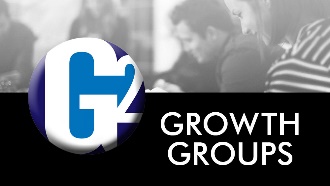 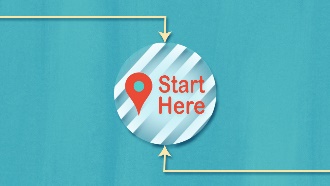 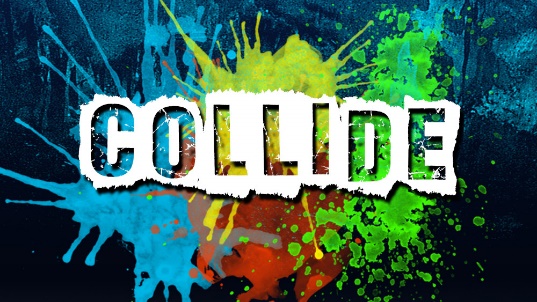 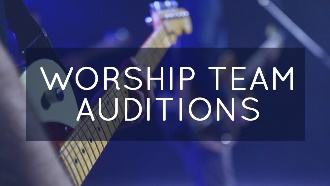 James 3:6-12
Pastor Shawn PetersonJanuary 20, 2019Words have _____________________________________ Words are ________________________________________________Words can _________ others Words can lead _________________ Growth Group Preparation QuestionsFor the week of January 20, 2019Welcome to Week Two of the Winter Growth Groups Session!Last week we learned some fun things about each other and spent some time in God’s Word together. This week we’ll get to know each other a little more, discuss answers to the Growth Group Questions (G2Qs), and pray together. Check out the back for some tips on praying together as a group.To prepare for your Growth Group discussion each week, take about 20-30 minutes to go through the G2Qs and be ready to share your thoughts and answers with your group. Have a great time growing in your relationship with the Lord and with others!Getting to know You What’s the most exotic animal you’ve been around?Bonus: Who is/was easier to train, your children or your pets?Going DEEPER and taking it homeLooking back at your sermon notes, was there anything that particularly caught your attention, was new, challenging or confusing to you? Read Ephesians 4:29. How do you feel when you lift others up or praise God with your words? How have you seen others react to your encouraging words?How do you respond when you receive words of affirmation? How do you respond to the positive affirmations that God gives you or says about you?  Here are just some of the affirmations found in the Bible - www.bible.org/article/who-does-god-say-i-amIn the sermon, Shawn said, "Our words have a life to them because we’re made in the image of God." Discuss this quote.Read Philippians 4:8-9.  Paul gives us clear instructions on how we can lead our hearts.  How can these verses help shape our words?What are the practical behaviors you have in place to help you lead your heart? Are there any new behaviors you can put in place this week?  SERVING OTHERS AND SHARING YOUR FAITH We have been praying for our neighbors for a few months now.  How can you speak encouraging words or healing words to your neighbors?Our Neighborhood Prayer Resident, Bart, has emailed the Growth Group Leaders.  Discuss when you can have Bart visit your group to talk about this prayer ministry.TIPS ON GROUP PRAYERPrayer is an important part of being in a Growth Group. Praying in a group setting typically goes better when we follow these three simple guidelines:Keep prayers short and simplePray for one topic at a timeYou can pray more than onceGrowth Group Prayer Requests: